             SAVEZ MAŽORETKINJA I POM-PON TIMOVA HRVATSKE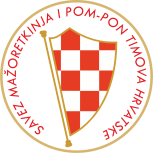 TRENERSKI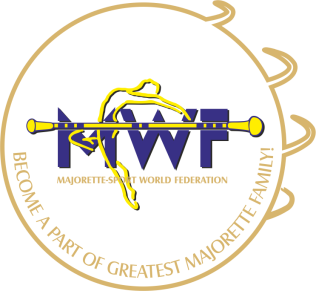 SEMINAR                                  ZAGREB/ 11.-12. 01.2020.   /LICENCIRANI treneri i POLAZNICI trenerske škole-obavezni seminar/                                                                                                   PROGRAM: SATRUDAY-11.01.2020.09.00 – 12.00Thetechniqueofwarm up – preparation, the correct healthy warm upPreparations exercises focusing on improvingthe flexibility and stretching the muscles15 min. breakanalysis of gymnastic and acrobatic features Explanation of how to begin practicing gymnastic and acrobatic features Realization of elements and combination in choreographies, analysis of basic errors12.00-13.00 break13,00– 16.00  -Work with equipment pom-pomLevel /2.level  /3.level /4. levelCombination of work with equipment and gymnastic, acrobatics elementsWork with coloursCreation of combinations17.00-19.00 -ElevationsGroundfloor 1.floor 2.floor throwing in the air, rotating…SUNDAY/12.01.202008.30  Summary of the pracical knowledge videopresentationEvaluation and errors in choreographies pom pomMJESTO ODRŽAVANJA:-sportska dvorana OŠ VRBANI Adresa: Listopdadska ulica 8 /  ZAGREBVODITELJ SEMINARA:Elena Martinkova/SK-internacionalni sudac, član MWF Komisije za edukaciju, član MWF- Upravnog odbora, voditelj i trener tima „Bona“ /SK-višestruki europski i svjetski prvaci u kategoriji pom ponTreneri i koreografi  tima „BONA“ /SK: Romana Miklkoisova Klára Michaldová KOTIZACIJA: -200,00 KN- polaznik trenerske škole-150,00 KN- licencirani treneri-60,00 KN- članovi tima/ juniori ili seniori- najviše 2 osobe iz svakoga timaUplate  na račun SMPTH-aSAVEZ MAŽORETKINJA I POM-PON TIMOVA HRVATSKEIBAN:HR922484008110190036INFO:E-mail: majorettes.cro@gmail.comMob: 095 960 6669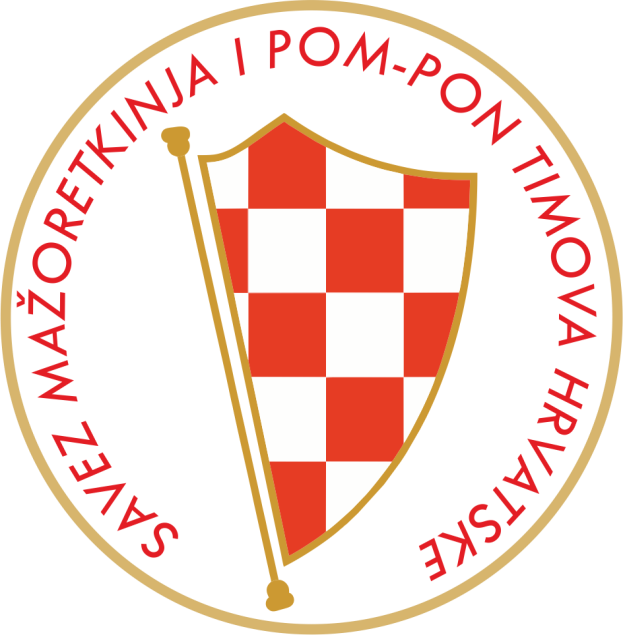 www.smpth-cro.weebly.com